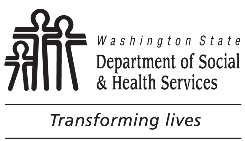 HOME AND COMMUNITY SERVICES (HCS)Adult Day Service ReferralHOME AND COMMUNITY SERVICES (HCS)Adult Day Service ReferralHOME AND COMMUNITY SERVICES (HCS)Adult Day Service Referral1.  REFERRAL TO:1.  REFERRAL TO:1.  REFERRAL TO:1.  REFERRAL TO:HOME AND COMMUNITY SERVICES (HCS)Adult Day Service ReferralHOME AND COMMUNITY SERVICES (HCS)Adult Day Service ReferralHOME AND COMMUNITY SERVICES (HCS)Adult Day Service Referral2.  REFERRED FROM:  HCS       AAA2.  REFERRED FROM:  HCS       AAA2.  REFERRED FROM:  HCS       AAA3.  DATE OF REFERRALAll fields are required unless “optional” is indicated in the field.All fields are required unless “optional” is indicated in the field.All fields are required unless “optional” is indicated in the field.All fields are required unless “optional” is indicated in the field.4.  PROVIDER AUTHORIZATION NUMBER4.  PROVIDER AUTHORIZATION NUMBER4.  PROVIDER AUTHORIZATION NUMBER4.  PROVIDER AUTHORIZATION NUMBER5.  CLIENT’S NAME (LAST, FIRST, MIDDLE INITITAL)5.  CLIENT’S NAME (LAST, FIRST, MIDDLE INITITAL)5.  CLIENT’S NAME (LAST, FIRST, MIDDLE INITITAL)5.  CLIENT’S NAME (LAST, FIRST, MIDDLE INITITAL)6.  DATE OF BIRTH6.  DATE OF BIRTH7.  PHONE NUMBER (AND AREA CODE)(     )      7.  PHONE NUMBER (AND AREA CODE)(     )      8.  ACES ID NUMBER8.  ACES ID NUMBER9.  CLIENT’S ADDRESS:  STREET	 CITY	STATE	ZIP CODE9.  CLIENT’S ADDRESS:  STREET	 CITY	STATE	ZIP CODE9.  CLIENT’S ADDRESS:  STREET	 CITY	STATE	ZIP CODE9.  CLIENT’S ADDRESS:  STREET	 CITY	STATE	ZIP CODE9.  CLIENT’S ADDRESS:  STREET	 CITY	STATE	ZIP CODE9.  CLIENT’S ADDRESS:  STREET	 CITY	STATE	ZIP CODE10.  PRIMARY CAREGIVER’S NAME OR AGENCY NAME10.  PRIMARY CAREGIVER’S NAME OR AGENCY NAME10.  PRIMARY CAREGIVER’S NAME OR AGENCY NAME10.  PRIMARY CAREGIVER’S NAME OR AGENCY NAME10.  PRIMARY CAREGIVER’S NAME OR AGENCY NAME10.  PRIMARY CAREGIVER’S NAME OR AGENCY NAME11.  PHONE NUMBER OF AGENCY(     )      11.  PHONE NUMBER OF AGENCY(     )      12.  REFERRED PROGRAM    Adult Day Care          Adult Day Health          To be determined at the center12.  REFERRED PROGRAM    Adult Day Care          Adult Day Health          To be determined at the center12.  REFERRED PROGRAM    Adult Day Care          Adult Day Health          To be determined at the center12.  REFERRED PROGRAM    Adult Day Care          Adult Day Health          To be determined at the center12.  REFERRED PROGRAM    Adult Day Care          Adult Day Health          To be determined at the center12.  REFERRED PROGRAM    Adult Day Care          Adult Day Health          To be determined at the center12.  REFERRED PROGRAM    Adult Day Care          Adult Day Health          To be determined at the center12.  REFERRED PROGRAM    Adult Day Care          Adult Day Health          To be determined at the center13.  REASON FOR REFERRAL	Unstable / potentially unstable diagnosisClient has one or more of the following diagnoses (check all that apply):  Diabetes	  CHF	  COPD	  Recurrent UTI’s	  Edema	  Dementia	  Obesity	  Stroke	  ALS	  Parkinson’s	  TBI	  MS	  Other:         Medication regimen affecting plan of care	Mobility issues affect plan of care	Client has one or more of the following conditions (check all that apply):	  Poor balance	  Poor transfers	  Fall history	  Deconditioning		  Unsteady gait	  Poor hand / eye coordination	  Limited ROM	  Uses wheelchair	  Uses walker	  Uses cane  Current or potential skin problem  Nutritional status affecting plan of care	Other:       13.  REASON FOR REFERRAL	Unstable / potentially unstable diagnosisClient has one or more of the following diagnoses (check all that apply):  Diabetes	  CHF	  COPD	  Recurrent UTI’s	  Edema	  Dementia	  Obesity	  Stroke	  ALS	  Parkinson’s	  TBI	  MS	  Other:         Medication regimen affecting plan of care	Mobility issues affect plan of care	Client has one or more of the following conditions (check all that apply):	  Poor balance	  Poor transfers	  Fall history	  Deconditioning		  Unsteady gait	  Poor hand / eye coordination	  Limited ROM	  Uses wheelchair	  Uses walker	  Uses cane  Current or potential skin problem  Nutritional status affecting plan of care	Other:       13.  REASON FOR REFERRAL	Unstable / potentially unstable diagnosisClient has one or more of the following diagnoses (check all that apply):  Diabetes	  CHF	  COPD	  Recurrent UTI’s	  Edema	  Dementia	  Obesity	  Stroke	  ALS	  Parkinson’s	  TBI	  MS	  Other:         Medication regimen affecting plan of care	Mobility issues affect plan of care	Client has one or more of the following conditions (check all that apply):	  Poor balance	  Poor transfers	  Fall history	  Deconditioning		  Unsteady gait	  Poor hand / eye coordination	  Limited ROM	  Uses wheelchair	  Uses walker	  Uses cane  Current or potential skin problem  Nutritional status affecting plan of care	Other:       13.  REASON FOR REFERRAL	Unstable / potentially unstable diagnosisClient has one or more of the following diagnoses (check all that apply):  Diabetes	  CHF	  COPD	  Recurrent UTI’s	  Edema	  Dementia	  Obesity	  Stroke	  ALS	  Parkinson’s	  TBI	  MS	  Other:         Medication regimen affecting plan of care	Mobility issues affect plan of care	Client has one or more of the following conditions (check all that apply):	  Poor balance	  Poor transfers	  Fall history	  Deconditioning		  Unsteady gait	  Poor hand / eye coordination	  Limited ROM	  Uses wheelchair	  Uses walker	  Uses cane  Current or potential skin problem  Nutritional status affecting plan of care	Other:       13.  REASON FOR REFERRAL	Unstable / potentially unstable diagnosisClient has one or more of the following diagnoses (check all that apply):  Diabetes	  CHF	  COPD	  Recurrent UTI’s	  Edema	  Dementia	  Obesity	  Stroke	  ALS	  Parkinson’s	  TBI	  MS	  Other:         Medication regimen affecting plan of care	Mobility issues affect plan of care	Client has one or more of the following conditions (check all that apply):	  Poor balance	  Poor transfers	  Fall history	  Deconditioning		  Unsteady gait	  Poor hand / eye coordination	  Limited ROM	  Uses wheelchair	  Uses walker	  Uses cane  Current or potential skin problem  Nutritional status affecting plan of care	Other:       13.  REASON FOR REFERRAL	Unstable / potentially unstable diagnosisClient has one or more of the following diagnoses (check all that apply):  Diabetes	  CHF	  COPD	  Recurrent UTI’s	  Edema	  Dementia	  Obesity	  Stroke	  ALS	  Parkinson’s	  TBI	  MS	  Other:         Medication regimen affecting plan of care	Mobility issues affect plan of care	Client has one or more of the following conditions (check all that apply):	  Poor balance	  Poor transfers	  Fall history	  Deconditioning		  Unsteady gait	  Poor hand / eye coordination	  Limited ROM	  Uses wheelchair	  Uses walker	  Uses cane  Current or potential skin problem  Nutritional status affecting plan of care	Other:       13.  REASON FOR REFERRAL	Unstable / potentially unstable diagnosisClient has one or more of the following diagnoses (check all that apply):  Diabetes	  CHF	  COPD	  Recurrent UTI’s	  Edema	  Dementia	  Obesity	  Stroke	  ALS	  Parkinson’s	  TBI	  MS	  Other:         Medication regimen affecting plan of care	Mobility issues affect plan of care	Client has one or more of the following conditions (check all that apply):	  Poor balance	  Poor transfers	  Fall history	  Deconditioning		  Unsteady gait	  Poor hand / eye coordination	  Limited ROM	  Uses wheelchair	  Uses walker	  Uses cane  Current or potential skin problem  Nutritional status affecting plan of care	Other:       13.  REASON FOR REFERRAL	Unstable / potentially unstable diagnosisClient has one or more of the following diagnoses (check all that apply):  Diabetes	  CHF	  COPD	  Recurrent UTI’s	  Edema	  Dementia	  Obesity	  Stroke	  ALS	  Parkinson’s	  TBI	  MS	  Other:         Medication regimen affecting plan of care	Mobility issues affect plan of care	Client has one or more of the following conditions (check all that apply):	  Poor balance	  Poor transfers	  Fall history	  Deconditioning		  Unsteady gait	  Poor hand / eye coordination	  Limited ROM	  Uses wheelchair	  Uses walker	  Uses cane  Current or potential skin problem  Nutritional status affecting plan of care	Other:       14.  REQUESTED ACTIVITY (CHECK ALL THAT APPLY)  Nursing Assessment	  OT Assessment	  PT Assessment	  Speech Assessment  Audiology Assessment	  Social Work consult	  Rehab Assessment	  Other:      14.  REQUESTED ACTIVITY (CHECK ALL THAT APPLY)  Nursing Assessment	  OT Assessment	  PT Assessment	  Speech Assessment  Audiology Assessment	  Social Work consult	  Rehab Assessment	  Other:      14.  REQUESTED ACTIVITY (CHECK ALL THAT APPLY)  Nursing Assessment	  OT Assessment	  PT Assessment	  Speech Assessment  Audiology Assessment	  Social Work consult	  Rehab Assessment	  Other:      14.  REQUESTED ACTIVITY (CHECK ALL THAT APPLY)  Nursing Assessment	  OT Assessment	  PT Assessment	  Speech Assessment  Audiology Assessment	  Social Work consult	  Rehab Assessment	  Other:      14.  REQUESTED ACTIVITY (CHECK ALL THAT APPLY)  Nursing Assessment	  OT Assessment	  PT Assessment	  Speech Assessment  Audiology Assessment	  Social Work consult	  Rehab Assessment	  Other:      14.  REQUESTED ACTIVITY (CHECK ALL THAT APPLY)  Nursing Assessment	  OT Assessment	  PT Assessment	  Speech Assessment  Audiology Assessment	  Social Work consult	  Rehab Assessment	  Other:      14.  REQUESTED ACTIVITY (CHECK ALL THAT APPLY)  Nursing Assessment	  OT Assessment	  PT Assessment	  Speech Assessment  Audiology Assessment	  Social Work consult	  Rehab Assessment	  Other:      14.  REQUESTED ACTIVITY (CHECK ALL THAT APPLY)  Nursing Assessment	  OT Assessment	  PT Assessment	  Speech Assessment  Audiology Assessment	  Social Work consult	  Rehab Assessment	  Other:      15.  ADDITIONAL INFORMATION15.  ADDITIONAL INFORMATION15.  ADDITIONAL INFORMATION15.  ADDITIONAL INFORMATION15.  ADDITIONAL INFORMATION15.  ADDITIONAL INFORMATION15.  ADDITIONAL INFORMATION15.  ADDITIONAL INFORMATION16.  REFERRING CASE MANAGER’S NAME16.  REFERRING CASE MANAGER’S NAME16.  REFERRING CASE MANAGER’S NAME16.  REFERRING CASE MANAGER’S NAME16.  REFERRING CASE MANAGER’S NAMETITLETITLETITLE	PHONE NUMBER (AND AREA CODE)	(     )      	PHONE NUMBER (AND AREA CODE)	(     )      	PHONE NUMBER (AND AREA CODE)	(     )      FAX NUMBER (AND AREA CODE)(     )      FAX NUMBER (AND AREA CODE)(     )      EMAIL ADDRESSEMAIL ADDRESSEMAIL ADDRESSIMPORTANT:  Please be sure to fax or email current CARE Assessment with referralIMPORTANT:  Please be sure to fax or email current CARE Assessment with referralIMPORTANT:  Please be sure to fax or email current CARE Assessment with referralIMPORTANT:  Please be sure to fax or email current CARE Assessment with referralIMPORTANT:  Please be sure to fax or email current CARE Assessment with referralIMPORTANT:  Please be sure to fax or email current CARE Assessment with referralIMPORTANT:  Please be sure to fax or email current CARE Assessment with referralIMPORTANT:  Please be sure to fax or email current CARE Assessment with referralConfirmation of AcceptanceConfirmation of AcceptanceConfirmation of AcceptanceConfirmation of AcceptanceConfirmation of AcceptanceConfirmation of AcceptanceConfirmation of AcceptanceConfirmation of Acceptance	Referral received; date received:       	Referral accepted	Referral not accepted; reason(s):       	Referral received; date received:       	Referral accepted	Referral not accepted; reason(s):       	Referral received; date received:       	Referral accepted	Referral not accepted; reason(s):       	Referral received; date received:       	Referral accepted	Referral not accepted; reason(s):       	Referral received; date received:       	Referral accepted	Referral not accepted; reason(s):       	Referral received; date received:       	Referral accepted	Referral not accepted; reason(s):       	Referral received; date received:       	Referral accepted	Referral not accepted; reason(s):       	Referral received; date received:       	Referral accepted	Referral not accepted; reason(s):       Adult Day Service Referral InstructionsAll fields are required unless “optional” is indicated in the field.Referral To:  Enter the adult day centers name.Referred From:  Identify what office the referral is being sent from.Date of Referral:  Enter date referral was sent to adult day center.Provider Authorization Number:  Enter approved adult day center authorization number.Client’s Name:  Enter client’s full name (last, first, and MI).Date of Birth:  Enter client’s date of birth (month, day, and year).Telephone Number:  Enter client’s telephone number, include area code.ACES ID:  Enter clients ACES ID.Client’s Address:  Enter client’s physical address (house address, city, state, zip code). Primary Caregiver’s Name or Agency Name:  Enter the name or agency name of client’s primary caregiver. Telephone number of Agency:  If an agency is the client’s primary caregiver, list the agency phone number, include area code. Referral Program:  Identify which program the client’s is being referred to.  If unable to determine, check “to be determined at the center.”Reason for Referral:  Identify why the client is being referred to adult day services.  If reason is not identified on the referral form, indicate why under “other”.Requested Activity:  Identify what activity the client is being referred for.  If reason is not identified on the referral form, indicate what activity under “other”.Additional Information:  Enter additional information which is pertinent to the clients care or useful for the adult day center to know. Referring Case Manager’s Name / Title, Phone, Fax number, and Email address:  Enter the name and title of the referring case manager with contact information (telephone, fax, and email address).Confirmation of Acceptance:  The adult day center will respond to the referral within two business days, acknowledging receipt of referral as illustrated by a date and response. 